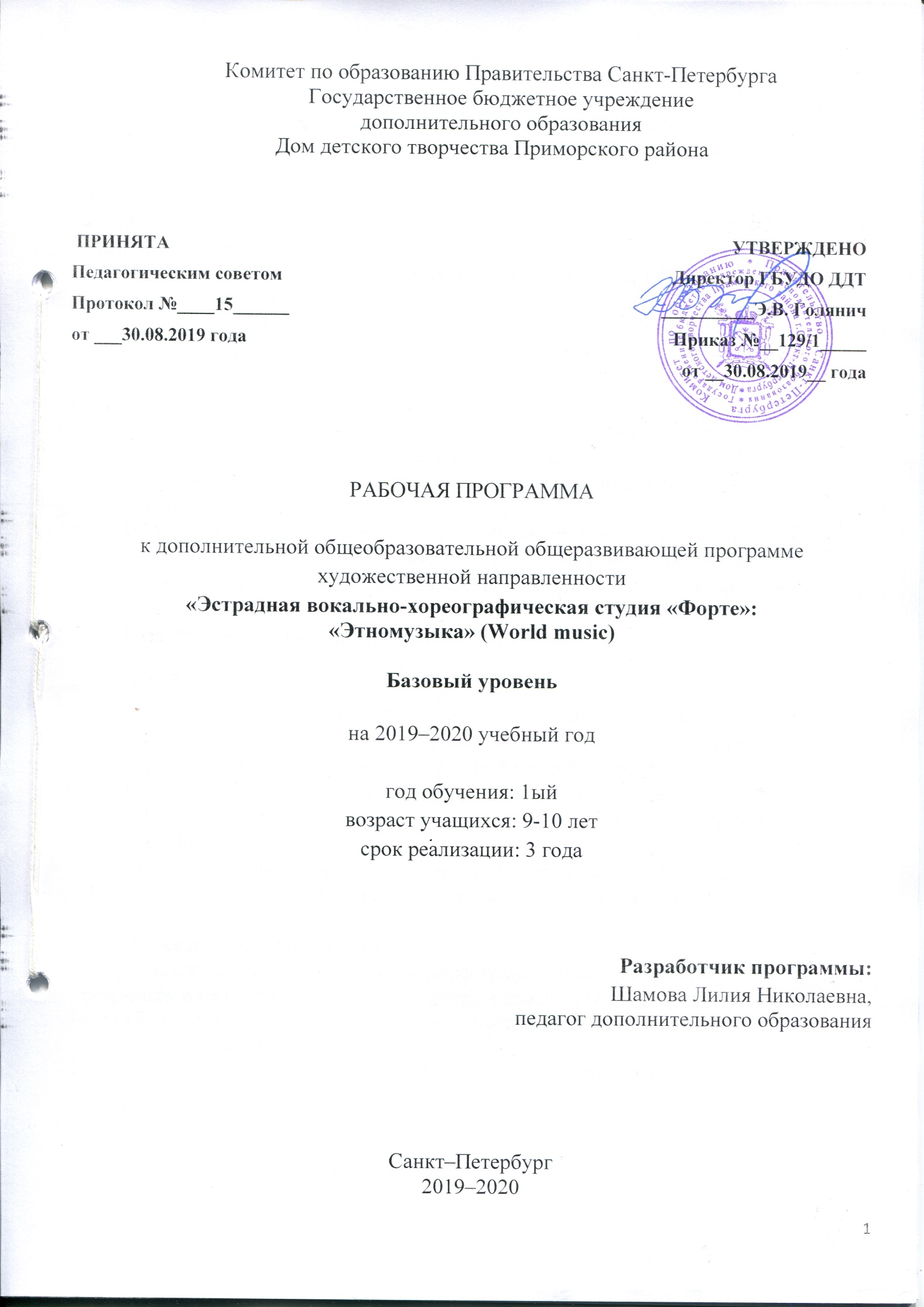        Пояснительная запискаЦель программы: развитие личности ребенка, способного к творческому самовыражению и аналитическому мышлению, в процессе занятий этнической музыкой. ЗадачиВоспитательные:воспитание нравственных качеств по отношению к окружающим и чувства личной ответственности;воспитание у ребёнка уверенности в себе;способствование эмоциональной отзывчивости детей.Развивающие:развитие музыкального слуха ребёнка через интонирование, пение;развитие музыкальной культуры учащихся;развитие личности учащегося, его познавательных и созидательных способностей;развитие коммуникативной культуры учащихся через создание атмосферы радости, значимости, увлечённости, успешности каждого ребёнка;развитие в ребёнке заинтересованности, восприимчивости и творческой активности;развитие творческой дисциплины учащегося.Обучающие:изучение основных понятий, связанных с народной музыкой;обучение учащихся ориентированию в регистровых и динамических параметрах звукоизвлечения в народно-песенной манере;обучение детей анализу несложных традиционных песенных жанров;формирование у учащихся навыка народного звукоизвлечения в разных локальных традициях;обучение учащихся навыку многоголосного пения;обучение учащихся пению в микрофон под аранжировки.Условия набора на 1 год обучения:Набор в детскую эстрадную вокально-хореографическую студию «Форте» проводится в конце августа и начале сентября каждого года на конкурсной основе. При отборе учитывается наличие музыкального слуха, чувства ритма, эмоциональности, живости.На 1ый год обучения принимаются дети, достигшие возраста 9–10 лет.Планируемые результаты 1 года обучения:Личностные результатыУчащиеся будут демонстрировать нравственные качества по отношению к окружающим и чувство личной ответственности;у учащихся будет проявляться способность к эмоциональной отзывчивости;учащиеся будут проявлять трудолюбие, дисциплинированность, аккуратность;учащиеся будут обладать развитой музыкальной культурой;развитие личности учащегося, его познавательных и созидательных способностей.Метапредметные результатыУчащиеся продемонстрируют развитые коммуникативные качества; учащиеся будут демонстрировать уверенность в себе (на сцене и в жизни);развитие творческой дисциплины учащегося;воспитание и развитие художественного вкуса и уважения к творчеству;развитие в ребёнке заинтересованности, восприимчивости и творческой активности.Предметные результатыУчащиеся овладеют понятиями, связанными с народной музыкой;учащиеся смогут ориентироваться в регистровых и динамических параметрах звукоизвлечения в народно-песенной манере;учащиеся смогут анализировать несложные традиционные песенные жанры;учащиеся овладеют навыком народного звукоизвлечения в разных локальных традициях;учащиеся будут демонстрировать навыки сценического воплощения пройденного материала: пение в микрофон под аранжировки.Календарно-тематическое планирование1 год обученияГруппа 1 (базовый уровень)Содержание программы 1 года обученияВводное занятие. Инструктаж по технике безопасности.ТеорияЦели и задачи первого года обучения. Планы на учебный год.  Правила охраны труда и техники безопасности на занятиях по этнической музыке. Инструктаж по технике безопасности. Знакомство с обучающимися.«Беседы о народной музыке и традиционном пении».ТеорияБеседа с детьми. Знакомство с особенностями народной (этнической) музыки. Понятие «фольклор». Музыкальные традиции разных стран. Музыкально-поэтическое и инструментальное творчество народа.«Вокально-ритмические фольклорные упражнения: на скорость и на «протяг».ТеорияБеседа с детьми. Объяснение всех выполняемых упражнений, их особенностей. Практика Выполнение вокально-ритмических фольклорных упражнений на скорость и «протяг». Работа над артикуляцией, дыханием, фразировкой, точное воспроизведение темпа мелодии. Анализ выполнения упражнений.«Вокально-ритмические фольклорные упражнения: на скорость и на «протяг».ТеорияБеседа с детьми. Объяснение всех выполняемых упражнений, их особенностей. Практика Выполнение вокально-ритмических фольклорных упражнений на скорость и «протяг». Работа над артикуляцией, дыханием, фразировкой, точное воспроизведение темпа мелодии. Анализ выполнения упражнений.«Работа над звукоизвлечением в народном стиле».ТеорияБеседа с детьми. Знакомство детей с звукоизвлечением в народном стиле. Наглядная демонстрация. Объяснение всех выполняемых упражнений, их особенностей. ПрактикаВыполнение детьми упражнений.«Работа над текстом в народных песнях: особенности диалектных форм».ТеорияБеседа с детьми. Понятие «диалект». Значимость текста в народных песнях.ПрактикаРазбор текста песен. Работа над исполнением народных песен.«Понятие жанра в песенной культуре и освоение жанровых разновидностей песенных форм: колыбельные, хороводно-плясовые, протяжные, лирические, потешки и т.д.»ТеорияБеседа с детьми. Объяснение всех новых понятий и терминов. ПрактикаАнализ песенных форм. «Работа над звукоизвлечением в народном стиле».ТеорияБеседа с детьми. Знакомство детей с звукоизвлечением в народном стиле. Наглядная демонстрация. Объяснение всех выполняемых упражнений, их особенностей. ПрактикаВыполнение детьми упражнений.«Работа с аранжировками и микрофоном».ТеорияБеседа с детьми. Понятие «аранжировка». Объяснение правил и особенностей работы с микрофоном. Наглядная демонстрация. ПрактикаРабота с аранжировками. Работа обучающихся с микрофоном. Пение в микрофон.«Вокально-ритмические фольклорные упражнения: на скорость и на «протяг».ТеорияБеседа с детьми. Объяснение всех выполняемых упражнений, их особенностей. Практика Выполнение вокально-ритмических фольклорных упражнений на скорость и «протяг». Работа над артикуляцией, дыханием, фразировкой, точное воспроизведение темпа мелодии. Анализ выполнения упражнений.«Работа над звукоизвлечением в народном стиле».ТеорияБеседа с детьми. Знакомство детей с звукоизвлечением в народном стиле. Наглядная демонстрация. Объяснение всех выполняемых упражнений, их особенностей. Объяснение детям особенностей звукообразования в процессе пения.ПрактикаВыполнение детьми упражнений.«Работа с аранжировками и микрофоном».ТеорияБеседа с детьми. Повторение понятия «аранжировка». Объяснение правил и особенностей работы с микрофоном. Наглядная демонстрация. ПрактикаРабота с аранжировками. Работа обучающихся с микрофоном. Пение в микрофон.«Понятие динамики, тембра и снятого тембра в народно-песенной культуре».  ТеорияБеседа с детьми. Понятия «динамика», «тембр» и «снятый тембр».Тембр в народно-песенной культуре. ПрактикаПропевание песен. Работа над тембром. Выполнение голосовых упражнений.«Освоение различных локальных стилей и манер звукоизвлечения в народно-песенной культуре».  ТеорияБеседа с детьми о различиях локальных стилей и манер звукоизвлечения. Демонстрация. ПрактикаВыполнение голосовых упражнений. Пропевание песен в различных манерах и локальных стилях.«Работа над звукоизвлечением в народном стиле».ТеорияБеседа с детьми. Знакомство детей с звукоизвлечением в народном стиле. Наглядная демонстрация. Объяснение всех выполняемых упражнений, их особенностей. ПрактикаВыполнение обучающимися упражнений.«Вокально-ритмические фольклорные упражнения: на скорость и на «протяг».ТеорияБеседа с детьми. Объяснение всех выполняемых упражнений, их особенностей. Практика Выполнение вокально-ритмических фольклорных упражнений на скорость и «протяг». Работа над артикуляцией, дыханием, фразировкой, точное воспроизведение темпа мелодии. Анализ выполнения упражнений.«Работа с аранжировками и микрофоном».ТеорияБеседа с детьми. Повторение понятия «аранжировка». Объяснение правил и особенностей работы с микрофоном. Наглядная демонстрация. ПрактикаРабота с аранжировками. Работа обучающихся с микрофоном. Пение в микрофон.«Работа над репертуаром».ТеорияПрослушивание и выбор репертуара; работа над текстом и образом.Практика Работа над исполнением песни, над образом исполняемого произведения, над смыслом в тексте, над артистичностью и сцен-движением.«Понятие жанра в песенной культуре и освоение жанровых разновидностей песенных форм: колыбельные, хороводно-плясовые, протяжные, лирические, потешки и т.д.»ТеорияБеседа с детьми. Объяснение всех новых понятий и терминов. Практика Анализ песенных форм. «Работа с аранжировками и микрофоном».ТеорияБеседа с детьми. Повторение понятия «аранжировка». Объяснение правил и особенностей работы с микрофоном. Наглядная демонстрация. ПрактикаРабота с аранжировками. Работа обучающихся с микрофоном. Пение в микрофон.«Работа над звукоизвлечением в народном стиле».ТеорияБеседа с детьми. Знакомство детей с звукоизвлечением в народном стиле. Наглядная демонстрация. Объяснение всех выполняемых упражнений, их особенностей.ПрактикаВыполнение обучающимися упражнений.«Работа над репертуаром».Теория:Прослушивание и выбор репертуара; работа над текстом и образом.Практика: - работа над исполнением песни, над образом исполняемого произведения и над смыслом в тексте, над артистичностью и сцен-движением.«Работа над текстом в народных песнях: особенности диалектных форм».ТеорияБеседа с детьми. Значимость текста в народных песнях.ПрактикаРазбор текста песен. Работа над исполнением народных песен.«Понятие жанра в песенной культуре и освоение жанровых разновидностей песенных форм: колыбельные, хороводно-плясовые, протяжные, лирические, потешки и т.д.»ТеорияБеседа с детьми. Объяснение всех новых понятий и терминов. Понятие динамики, тембра и снятого тембра в народно-песенной культуре.  ТеорияБеседа с детьми. Повторение понятий «динамика», «тембр» и «снятый тембр».Тембр в народно-песенной культуре. ПрактикаПропевание песен. Работа над тембром. Выполнение голосовых упражнений.«Работа с аранжировками и микрофоном».ТеорияБеседа с детьми. Повторение понятия «аранжировка». Объяснение правил и особенностей работы с микрофоном. Наглядная демонстрация. ПрактикаРабота с аранжировками. Работа обучающихся с микрофоном. Пение в микрофон.«Вокально-ритмические фольклорные упражнения: на скорость и на «протяг».ТеорияБеседа с детьми. Объяснение всех выполняемых упражнений, их особенностей. Практика Выполнение вокально-ритмических фольклорных упражнений на скорость и «протяг». Работа над артикуляцией, дыханием, фразировкой, точное воспроизведение темпа мелодии. Анализ выполнения упражнений.«Освоение различных локальных стилей и манер звукоизвлечения в народно-песенной культуре».  ТеорияБеседа с детьми о различиях локальных стилей и манер звукоизвлечения народов мира. Демонстрация. ПрактикаВыполнение голосовых упражнений. Пропевание песен в различных манерах и локальных стилях.«Работа с аранжировками и микрофоном».ТеорияБеседа с детьми. Объяснение правил и особенностей работы с микрофоном. Наглядная демонстрация. ПрактикаРабота с аранжировками. Работа обучающихся с микрофоном. Пение в микрофон.«Работа над звукоизвлечением в народном стиле».ТеорияБеседа с детьми. Знакомство детей с звукоизвлечением в народном стиле. Наглядная демонстрация. Объяснение всех выполняемых упражнений, их особенностей. ПрактикаВыполнение обучающимися упражнений.«Работа с аранжировками и микрофоном».ТеорияБеседа с детьми. Объяснение правил и особенностей работы с микрофоном. Наглядная демонстрация. ПрактикаРабота с аранжировками. Работа обучающихся с микрофоном. Пение в микрофон.«Вокально-ритмические фольклорные упражнения: на скорость и на «протяг».ТеорияБеседа с детьми. Объяснение всех выполняемых упражнений, их особенностей. ПрактикаВыполнение вокально-ритмических фольклорных упражнений на скорость и «протяг». Работа над артикуляцией, дыханием, фразировкой, точное воспроизведение темпа мелодии. Анализ выполнения упражнений.«Работа с аранжировками и микрофоном».ТеорияБеседа с детьми. Объяснение правил и особенностей работы с микрофоном. Наглядная демонстрация. ПрактикаРабота с аранжировками. Работа обучающихся с микрофоном. Пение в микрофон.«Работа над звукоизвлечением в народном стиле».Инструктаж по технике безопасности.ТеорияБеседа с детьми. Знакомство детей с звукоизвлечением в народном стиле. Наглядная демонстрация. Объяснение всех выполняемых упражнений, их особенностей. ПрактикаВыполнение обучающимися упражнений.«Работа над текстом в народных песнях: особенности диалектных форм».ТеорияБеседа с детьми. Понятие «диалект». Значимость текста в народных песнях.ПрактикаРазбор текста песен. Работа над исполнением народных песен.«Работа с аранжировками и микрофоном».ТеорияБеседа с детьми. Объяснение правил и особенностей работы с микрофоном. Наглядная демонстрация. ПрактикаРабота с аранжировками. Работа обучающихся с микрофоном. Пение в микрофон.«Освоение различных локальных стилей и манер звукоизвлечения в народно-песенной культуре».  ТеорияБеседа с детьми о различиях локальных стилей и манер звукоизвлечения народов мира. Демонстрация. ПрактикаВыполнение голосовых упражнений. Пропевание песен в различных манерах и локальных стилях.«Работа над репертуаром».ТеорияПрослушивание и выбор репертуара; работа над текстом и образом.ПрактикаРабота над исполнением песни; работа над образом исполняемого произведения и смыслом в тексте; работа над артистичностью и сценическим движением.Понятие динамики, тембра и снятого тембра в народно-песенной культуре.  ТеорияБеседа с детьми. Повторение понятий «динамика», «тембр» и «снятый тембр».Тембр в народно-песенной культуре. ПрактикаПропевание песен. Работа над тембром. Выполнение голосовых упражнений.«Освоение различных локальных стилей и манер звукоизвлечения в народно-песенной культуре».  ТеорияБеседа с детьми о различиях локальных стилей и манер звукоизвлечения. Демонстрация. ПрактикаВыполнение голосовых упражнений. Пропевание песен в различных манерах и локальных стилях.«Работа с аранжировками и микрофоном».ТеорияБеседа с детьми. Объяснение правил и особенностей работы с микрофоном. Наглядная демонстрация. ПрактикаРабота с аранжировками. Работа обучающихся с микрофоном. Пение в микрофон.«Работа над репертуаром».ТеорияПрослушивание и выбор репертуара, работа над текстом и образом.Практика Работа над исполнением песни, над образом исполняемого произведения и над смыслом в тексте, над артистичностью и сценическим движением.Работа над народным многоголосием: гетерофония, бурдон, подголосочная полифония.ТеорияПрослушивание репертуара и различение голосов.ПрактикаПропевание разными голосами одного и того же текста.«Работа с аранжировками и микрофоном».ТеорияБеседа с детьми. Объяснение правил и особенностей работы с микрофоном. Наглядная демонстрация. ПрактикаРабота с аранжировками. Работа обучающихся с микрофоном. Пение в микрофон.«Понятие жанра в песенной культуре и освоение жанровых разновидностей песенных форм: колыбельные, хороводно-плясовые, протяжные, лирические, потешки и т.д.»ТеорияБеседа с детьми. Объяснение всех новых понятий и терминов. Практика Анализ песенных форм. «Освоение различных локальных стилей и манер звукоизвлечения в народно-песенной культуре».  ТеорияБеседа с детьми о различиях локальных стилей и манер звукоизвлечения.  ПрактикаВыполнение голосовых упражнений. Пропевание песен в различных манерах и локальных стилях.«Работа с аранжировками и микрофоном».ТеорияБеседа с детьми. Повторение понятия «аранжировка». Объяснение правил и особенностей работы с микрофоном. Наглядная демонстрация. ПрактикаРабота с аранжировками. Работа обучающихся с микрофоном. Пение в микрофон.«Работа над репертуаром».Теория:Прослушивание и выбор репертуара, работа над текстом и образом.Практика: Работа над исполнением песни; работа над образом исполняемого произведения и смыслом в тексте; работа над артистичностью и сценическим движением.«Работа над текстом в народных песнях: особенности диалектных форм».ТеорияПовторение понятия «диалект». Значимость текста в народных песнях.ПрактикаРазбор текста песен. Работа над исполнением народных песен.«Работа над народным многоголосием: гетерофония, бурдон, подголосочная полифония».ТеорияПрослушивание репертуара и различение голосов.Практика Пропевание разными голосами одного и того же текста.«Работа над репертуаром».ТеорияПрослушивание и выбор репертуара, работа над текстом и образом.Практика Работа над исполнением песни; работа над образом исполняемого произведения и смыслом в тексте; работа над артистичностью и сценическим движением.«Работа над народным многоголосием: гетерофония, бурдон, подголосочная полифония».ТеорияПрослушивание репертуара и различение голосов.Практика Пропевание разными голосами одного и того же текста.«Работа над народным многоголосием: гетерофония, бурдон, подголосочная полифония».ТеорияПрослушивание репертуара и различение голосов.Практика Пропевание разными голосами одного и того же текста.«Понятие динамики, тембра и снятого тембра в народно-песенной культуре».  ТеорияБеседа с детьми. Повторение понятий «динамика», «тембр» и «снятый тембр».Тембр в народно-песенной культуре. ПрактикаПропевание песен. Работа над тембром. Выполнение голосовых упражнений.«Работа над репертуаром».ТеорияПрослушивание и выбор репертуара, работа над текстом и образом.Практика Работа над исполнением песни; работа над образом исполняемого произведения и смыслом в тексте; работа над артистичностью и сценическим движением.«Работа с аранжировками и микрофоном».ТеорияБеседа с детьми. Объяснение правил и особенностей работы с микрофоном. Наглядная демонстрация. ПрактикаРабота с аранжировками. Работа обучающихся с микрофоном. Пение в микрофон.«Работа над народным многоголосием: гетерофония, бурдон, подголосочная полифония».ТеорияПрослушивание репертуара и различение голосов.Практика Пропевание разными голосами одного и того же текста.«Работа над звукоизвлечением в народном стиле».ТеорияЗнакомство детей с звукоизвлечением в народном стиле. Наглядная демонстрация. Объяснение всех выполняемых упражнений, их особенностей. ПрактикаВыполнение обучающимися упражнений.«Работа над народным многоголосием: гетерофония, бурдон, подголосочная полифония».ТеорияПрослушивание репертуара и различение голосов.Практика Пропевание разными голосами одного и того же текста.«Работа над текстом в народных песнях: особенности диалектных форм».ТеорияПовторение понятия «диалект». Значимость текста в народных песнях.ПрактикаРазбор текста песен. Работа над исполнением народных песен.«Работа над народным многоголосием: гетерофония, бурдон, подголосочная полифония».ТеорияПрослушивание репертуара и различение голосов.ПрактикаПропевание разными голосами одного и того же текста.«Освоение различных локальных стилей и манер звукоизвлечения в народно-песенной культуре».  ТеорияБеседа с детьми о различиях локальных стилей и манер звукоизвлечения.ПрактикаВыполнение голосовых упражнений.Пропевание песен в различных манерах и локальных стилях.«Работа над текстом в народных песнях: особенности диалектных форм».ТеорияПовторение понятия «диалект». Значимость текста в народных песнях.ПрактикаРазбор текста песен. Работа над исполнением народных песен.«Работа с аранжировками и микрофоном».ТеорияБеседа с детьми. Объяснение правил и особенностей работы с микрофоном. Наглядная демонстрация. ПрактикаРабота с аранжировками. Работа обучающихся с микрофоном. Пение в микрофон.«Освоение различных локальных стилей и манер звукоизвлечения в народно-песенной культуре».  ТеорияБеседа с детьми о различиях локальных стилей и манер звукоизвлечения. Демонстрация. ПрактикаВыполнение голосовых упражнений. Пропевание песен в различных манерах и локальных стилях.«Работа над репертуаром».ТеорияПрослушивание и выбор репертуара, работа над текстом и образом.Практика Работа над исполнением песни; работа над образом исполняемого произведения и смыслом в тексте; работа над артистичностью и сценическим движением.«Работа над репертуаром».ТеорияПрослушивание и выбор репертуара, работа над текстом и образом.Практика Работа над исполнением песни; работа над образом исполняемого произведения и смыслом в тексте; работа над артистичностью и сценическим движением.«Освоение различных локальных стилей и манер звукоизвлечения в народно-песенной культуре».  ТеорияБеседа с детьми о различиях локальных стилей и манер звукоизвлечения. Демонстрация. ПрактикаВыполнение голосовых упражнений. Пропевание песен в различных манерах и локальных стилях.Подготовка к итоговому занятию. Итоговое занятие.ПрактикаВыполнение обучающимися заданий, упражнений индивидуально и в группах. Обсуждение, коллективный анализ.Подведение итогов работы за учебный год. «Работа над репертуаром».Теорияпрослушивание и выбор репертуара;работа над текстом и образом.ПрактикаРабота над исполнением песни; работа над образом исполняемого произведения и смыслом в тексте; работа над артистичностью и сценическим движением.Повторение пройденного материала.ПрактикаПовторение пройденного за год материала. Работа с фонограммами. Повторение пройденного материала.ПрактикаПовторение пройденного за год материала. Работа с фонограммами. № п/пДата проведенияДата проведенияТема занятийКол-во часовФорма контроля№ п/пПланФактТема занятийКол-во часовФорма контроляВводное занятие. Инструктаж по технике безопасности.2ВходящийТема: «Беседы о народной музыке и традиционном пении».2ТекущийТема: «Вокально-ритмические фольклорные упражнения: на скорость и на «протяг». 2ТекущийТема: «Вокально-ритмические фольклорные упражнения: на скорость и на «протяг».2ТекущийТема: «Работа над звукоизвлечением в народном стиле».2ТекущийТема: «Работа над текстом в народных песнях: особенности диалектных форм».2ТекущийТема: «Понятие жанра в песенной культуре и освоение жанровых разновидностей песенных форм: колыбельные, хороводно-плясовые, протяжные, лирические, потешки и т.д.»2ТекущийТема: «Работа над звукоизвлечением в народном стиле».2ТекущийТема: «Работа с аранжировками и микрофоном».2ТекущийТема: «Вокально-ритмические фольклорные упражнения: на скорость и на «протяг».2ТекущийТема: «Работа над звукоизвлечением в народном стиле».2ТекущийТема: «Работа с аранжировками и микрофоном».2ТекущийТема: «Понятия динамики, тембра и снятого тембра в народно-песенной культуре».2ТекущийТема: «Освоение различных локальных стилей и манер звукоизвлечения в народно-песенной культуре».2ТекущийТема: «Работа над звукоизвлечением в народном стиле».2ТекущийТема: «Вокально-ритмические фольклорные упражнения: на скорость и на «протяг».2ТекущийТема: «Работа с аранжировками и микрофоном».2ТекущийТема: «Работа над репертуаром».2ТекущийТема: «Понятие жанра в песенной культуре и освоение жанровых разновидностей песенных форм: колыбельные, хороводно-плясовые, протяжные, лирические, потешки и т.д.»2ТекущийТема: «Работа с аранжировками и микрофоном».2ТекущийТема: «Работа над звукоизвлечением в народном стиле».2ТекущийТема: «Работа над репертуаром».2ТекущийТема: «Работа над текстом в народных песнях: особенности диалектных форм».2ТекущийТема: «Понятие жанра в песенной культуре и освоение жанровых разновидностей песенных форм: колыбельные, хороводно-плясовые, протяжные, лирические, потешки и т.д.»2ТекущийТема: «Понятия динамики, тембра и снятого тембра в народно-песенной культуре».2ТекущийТема: «Работа с аранжировками и микрофоном».2ТекущийТема: «Вокально-ритмические фольклорные упражнения: на скорость и на «протяг».2ТекущийТема: «Освоение различных локальных стилей и манер звукоизвлечения в народно-песенной культуре».2ТекущийТема: «Работа с аранжировками и микрофоном».2ТекущийТема: «Работа над звукоизвлечением в народном стиле».2ТекущийТема: «Работа с аранжировками и микрофоном».2ТекущийТема: «Вокально-ритмические фольклорные упражнения: на скорость и на «протяг».2ТекущийТема: «Работа с аранжировками и микрофоном».2ТекущийИнструктаж по технике безопасности. Тема: «Работа над звукоизвлечением в народном стиле».2ТекущийТема: «Работа над текстом в народных песнях: особенности диалектных форм».2ТекущийТема: «Работа с аранжировками и микрофоном».2ТекущийТема: «Освоение различных локальных стилей и манер звукоизвлечения в народно-песенной культуре».2ТекущийТема: «Работа над репертуаром».2ТекущийТема: «Понятия динамики, тембра и снятого тембра в народно-песенной культуре».2ТекущийТема: «Освоение различных локальных стилей и манер звукоизвлечения в народно-песенной культуре».2ТекущийТема: «Работа с аранжировками и микрофоном».2ТекущийТема: «Работа над репертуаром».2ТекущийТема: «Работа над народным многоголосием: гетерофония, бурдон, подголосочная полифония». 2ТекущийТема: «Работа с аранжировками и микрофоном».2ТекущийТема: «Понятие жанра в песенной культуре и освоение жанровых разновидностей песенных форм: колыбельные, хороводно-плясовые, протяжные, лирические, потешки и т.д.»2ТекущийТема: «Освоение различных локальных стилей и манер звукоизвлечения в народно-песенной культуре».2ТекущийТема: «Работа с аранжировками и микрофоном».2ТекущийТема: «Работа над репертуаром».2ТекущийТема: «Работа над текстом в народных песнях: особенности диалектных форм».2ТекущийТема: «Работа над народным многоголосием: гетерофония, бурдон, подголосочная полифония». 2ТекущийТема: «Работа над репертуаром».2ТекущийТема: «Работа над народным многоголосием: гетерофония, бурдон, подголосочная полифония». 2ТекущийТема: «Работа над народным многоголосием: гетерофония, бурдон, подголосочная полифония». 2ТекущийТема: «Понятия динамики, тембра и снятого тембра в народно-песенной культуре».2ТекущийТема: «Работа над репертуаром».2ТекущийТема: «Работа с аранжировками и микрофоном».2ТекущийТема: «Работа над народным многоголосием: гетерофония, бурдон, подголосочная полифония». 2ТекущийТема: «Работа над звукоизвлечением в народном стиле».2ТекущийТема: «Работа над народным многоголосием: гетерофония, бурдон, подголосочная полифония». 2ТекущийТема: «Работа над текстом в народных песнях: особенности диалектных форм».2ТекущийТема: «Работа над народным многоголосием: гетерофония, бурдон, подголосочная полифония». 2ТекущийТема: «Освоение различных локальных стилей и манер звукоизвлечения в народно-песенной культуре».2ТекущийТема: «Работа над текстом в народных песнях: особенности диалектных форм».2ТекущийТема: «Работа с аранжировками и микрофоном».2ТекущийТема: «Освоение различных локальных стилей и манер звукоизвлечения в народно-песенной культуре».2ТекущийТема: «Работа над репертуаром».2ТекущийТема: «Работа над репертуаром».2ТекущийТема: «Освоение различных локальных стилей и манер звукоизвлечения в народно-песенной культуре».2ТекущийТема: «Работа над репертуаром».2ИтоговыйПодготовка к итоговому занятию. Итоговое занятие.2ТекущийПовторение пройденного материала.2ТекущийПовторение пройденного материала.2Текущий 